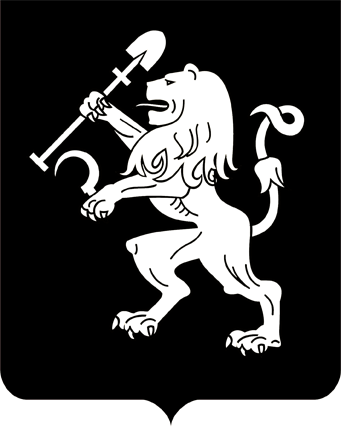 АДМИНИСТРАЦИЯ ГОРОДА КРАСНОЯРСКАРАСПОРЯЖЕНИЕО внесении изменений в распоряжение администрации города от 29.10.2019 № 357-рВ связи с кадровыми изменениями в администрации города, руководствуясь статьями 41, 58, 59 Устава города Красноярска:1. Внести в состав комиссии по ликвидации главного управления социальной защиты населения администрации города Красноярска, утвержденный распоряжением администрации города от 29.10.2019                     № 357-р (далее – комиссия), следующие изменения:1) включить в состав комиссии: Герасимову А.Н., заместителя  руководителя департамента социального развития, председателя комиссии;Кнырко Ю.А., главного специалиста отдела мониторинга и предоставления мер социальной поддержки населению управления социальной защиты населения администрации города, секретаря комиссии;2) должность члена комиссии Береговой Н.Ю. изложить в следующей редакции: «руководитель управления социальной защиты населения администрации города, заместитель председателя комиссии;»;3) исключить из состава комиссии Боброву Н.Л., Никитенко О.Н., Шибанову Н.В.2. Распоряжение вступает в силу со дня его официального опубликования.3. Настоящее распоряжение опубликовать в газете «Городские  новости» и разместить на официальном сайте администрации города.Глава города                                                                                 С.В. Еремин22.01.2020№ 19-р